Optimize your resume to get more job interviewsThis free resume template will help you write an ATS-friendly resume. But how do you know what the hiring manager is looking for? What skills and experience should you list to show you’re the best candidate?Jobscan’s resume scanner helps you optimize your resume for each job listing so that your application is more attractive to recruiters and hiring managers.An optimized resume leads to more responses, more interviews, and more offers for the jobs you really want.“Honestly, it was like the floodgates opened. Within a week…I was absolutely flooded with contacts and people reaching out.” Kelly, South Carolina, Jobscan User”It’s the greatest tool that I have seen when it comes to searching for jobs.” Mark Stark, Career Success Coach“We’re seeing easily 30% or more increase in calls from recruiters when our students use Jobscan to tailor their resumes.” Jeffrey Stubbs, Director, Baylor University Career CenterIt’s frustrating to apply for dozens of jobs and not get any interviews. Use Jobscan to optimize your resume, cover letter, and LinkedIn profile.90% of Jobscan Premium users landed an interview.Jobscan users have been hired by: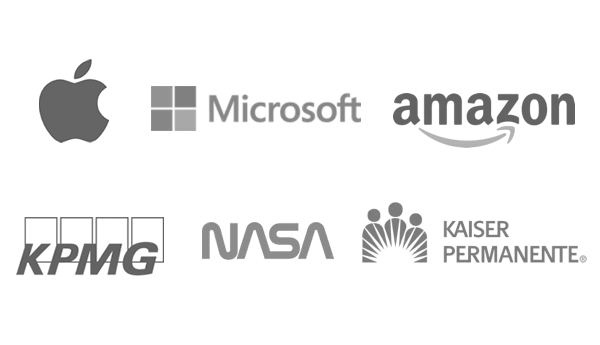 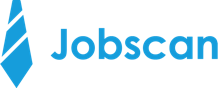 RACHEL JOBSCANSeattle, WA 98101 • (555) 555-1234 • racheljobscan@email.com • linkedin.com/in/rachel-jobscanWEB DEVELOPERWeb Developer with more than 10 years experience enhancing user experience. Experienced in designing for several interfaces, as well as testing and debugging. Excels in optimizing the experience for users and improving workflows.ASP.NET | JavaScript, jQuery, AJAX | Responsive Design | C# | SEO | Google Analytics | MVC | Microsoft SQL Server | Chrome, Firefox, Edge, IE | nopCommerce SW | Microsoft Visual Studio | Adobe Photoshop | AspDotNetStorefront SW | HTML, HTML5, CSS, CSS3 | Ecommerce | Engineering ManagementWORK EXPERIENCEDesign USA, Seattle, WA • Web Developer/Designer, Engineering Support • (07/2011) - PresentRecruited to redesign the corporate web presence and initiate new online marketing strategies after successfully driving traffic and boosting sales via HDTV Labs’ website design. Increased visibility and credibility of OSI International, transforming both end-user and dealer websites to present a more professional and high-tech image using nopCommerce Ecommerce software. Responsible for all website decisions and implementation from design phase to launch and beyond.Created themes, graphics and HTML for custom email campaigns and trade magazine ads. Interfaced directly with clients to resolve technical issues, promote sales, and provide information about OSI’s products and services.Increased product visibility and promotion, quadrupling the number of products listed online, writing comprehensive technical descriptions, and highlighting key features to attract online customers.Enhanced the visual appeal of the websites by shooting, Photoshopping and uploading over 1,300 product images to the sites, incorporating stunning visuals and integrating relevant audio and video components, all while employing cutting-edge design techniques.Electronics of America, Seattle, WA • Web Developer/Designer, Engineering and Marketing Support • (01/2006 - 06/2011)Designed and developed the company website using AspDotNetStorefront Ecommerce software. Influenced product design decisions with core technology research and analysis. Initiated online marketing strategies and coordinated with national distributors to promote product sales.Created additional corporate revenue stream by designing, developing and maintaining the company’s Ecommerce website with over 115 custom .aspx, .cs, and .html web pages. Developed custom xml web pages for downloading product specification sheets and manuals.Set up online credit card transaction capability with the Authorize.Net payment gateway, Comodo SSL security software, and local commercial bank.Integrated FedEx Ship Manager giving Ecommerce customers access to real-time shipping rates.Tech Communications, Inc., Seattle, WA • Senior Engineer • (01/1995 - 12/2006)Achieved significant reduction in product development time through automated testing in support of all GSM Cellular Development and Cost Reduction programs.Acted as liaison with multinational telecommunication corporations and international test houses to gain approvals for all cellular products, generating major global sales into new markets.Saved millions of potentially lost unit sales, resolving a critical cellular phone software issue with the Chinese government that threatened shipment of all GPRS-capable cellular phones into China.EDUCATION AND CERTIFICATIONSUniversity of Southern California, Los Angeles, CA • Bachelor of Science in Electrical Engineering(2007)